Lycoming County Countywide Action Plan (CAP) Grant 
FY 2024-2025 Subaward Guidelines and Application Grant Application available at: https://www.lyco.org/CWAPThe Lycoming County Countywide Action Plan (CAP) outlines a strategy to enhance the quality of local water through coordinating partnerships and the installation of projects. Lycoming County expects to receive funding from the Pennsylvania Department of Environmental Protection (PADEP) each year through 2025 to support the implementation of CAP for installation of water quality improvements. Water quality improvements to consist of best management practices (BMPs) that remedy stormwater runoff from urban and agricultural sources and/or stabilize unstable stream systems.Approval Guidelines for Applicant Applicant must complete application (paper or electronic)Applicant must secure and supply landowner(s) permission and access authorization for the project location(s). Applicant can demonstrate permission and access was secured by providing a letter of commitment from Landowner(s). It is encouraged but not required for Applicants to review the Lycoming County Reimbursement Request Guidance for Contractors before applying. The Reimbursement Request Guidance for Contractors is available upon request. Contact the CAP Coordinator for further information.  
Timeline of the Grant ProcessPublic Notice of the CAP Grant and application: January 2024 Applicant to complete application: January 2024 – August 2024Applications due to Lycoming County CAP Coordinator: August 30th, 2023Notice of award from PADEP: December 2024County awards funding to selected applicants: January 2025Lycoming County Program Priorities: 

The Lycoming County Countywide Action Plan outlines BMPs that are the priority innovates of the County to meet their clean water goals. A list of these priority BMPs types and quantity goals are listed in Appendix A. This listing is provided to serve as example for potential applicants to review. Projects prepared for the actual implementation of BMPs on the ground are target applicant for the CAP funding. However, all water quality BMP proposals and applicants will be considered for Countywide Action Plan funding. While funding engineering, planning, and design fees is not precluded, projects that are deemed to be “shovel-ready” will receive priority. Lycoming County solely has the final say over funding choices. EligibilityNonprofit 501(C) organizations, municipal governments, local governments, enterprises with headquarters in Lycoming County, educational institutions and unincorporated organizations are among the eligible applicants. Every other organization – such as federal, state, or local agencies – is not qualified. Funding Availability and MatchApproximately $500,000 is expected to be available for project implementation in 2024, contingent upon the projects' preparedness and the County's receipt of money from PADEP. The grant award amount has no upper or lower bound.  Funding or an in-kind match are not necessary.Application Evaluation Criteria Each application will be evaluated for completeness and relevancy of the requested material, and it will be rated based on the following standards. A 100-point rating system based on four (4) criteria will be used to rank all applications:Lycoming County Countywide Action Plan (CAP) Grant 
FY 2024-2025 ApplicationGeneral Information Project Name:Address: Project Contact InformationProject Lead w/ Title: 
Agency Name: 

Address: 
Cooperating AgenciesAgency Name: 

Address: Main Contact: Agency Name: 

Address: Main Contact: Project DetailsAnticipated Timeframe for ProjectProject Description: Watershed Information: Stream Classification (if a stream project): Are there special species of concern? (please describe species and concerns) FOR CAP COORINATOR USE ONLYEstimated Project Reductions:
Project Cost EstimatesGrant Request Amount: Project Cost Estimates/Materials: Has other funding been secured? Funding Source: Amount: 
Permitting InformationPermitting Cost(s):Permitting Needs/Information: Has All Permitting be secured?: 
Site Image(s)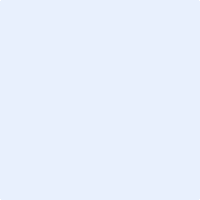 Appendix ALycoming County Countywide Action Plan Priority BMPsEvaluation CriteriaEvaluation CriteriaCategory 1: Efficiency of Pollution Reduction50 PointsProposed applicants need to aim to reduce pollution from nitrogen, phosphorus, and sediment by implementing projects using BMPs. The CAP coordinator will determine reduction amounts by entering the project into CAST and FieldDoc for estimates. Project scoring will vary based on how well a project compares to others in the same application round. Scoring will be weighted with nitrogen having the most value, phosphorus having less value and sediment having the least value. Proposed applicants need to aim to reduce pollution from nitrogen, phosphorus, and sediment by implementing projects using BMPs. The CAP coordinator will determine reduction amounts by entering the project into CAST and FieldDoc for estimates. Project scoring will vary based on how well a project compares to others in the same application round. Scoring will be weighted with nitrogen having the most value, phosphorus having less value and sediment having the least value. Category 2: Readiness of Project15 PointsApplicants should demonstrate projects as being “shovel-ready”. Although, no funding match is required, projects that show a match to contribute will be given preference other over projects. Applicants can demonstrate project readiness by supplying site plans, engineered drawings, evidence of permits in hand or submittals, and landowner permission.  Applicants should demonstrate projects as being “shovel-ready”. Although, no funding match is required, projects that show a match to contribute will be given preference other over projects. Applicants can demonstrate project readiness by supplying site plans, engineered drawings, evidence of permits in hand or submittals, and landowner permission.  Category 3: Location of Implementation 15 PointsProject applications that have ability to benefit streams that have deemed impaired by the PADEP will also be prioritized. Search the PADEP Integrated web mapping tool for more information on impaired stream locations in Lycoming County.  Project applications that have ability to benefit streams that have deemed impaired by the PADEP will also be prioritized. Search the PADEP Integrated web mapping tool for more information on impaired stream locations in Lycoming County.  Category 4: Narrative of Applications 20 PointsApplications that can also demonstrate additional priorities that have the ability to achieve other local clean water goals, such as expanding existing areas with BMPs will receive preference over other projectsApplications that can also demonstrate additional priorities that have the ability to achieve other local clean water goals, such as expanding existing areas with BMPs will receive preference over other projectsTotal:100 PointsCity:State:Zip:Latitude:Longitude:Phone #:Email:City:State:Zip:City:State:Zip:Phone #:Email:City:State:Zip:Phone #:Email:Start:Completion:Sediment:Nitrogen:Phosphorus: SectorBMPBMP QuantityMeasurement UnitAgricultureAgriculture Stormwater Management49.1acresAgricultureAgriculture Stormwater Management11.9acresAgricultureBarnyard Runoff Control40acresAgricultureCover Crop Traditional Wheat Normal Other8000acresAgricultureForest Buffer9.2acresAgricultureForest Buffer5acresAgricultureForest Buffer-Narrow with Exclusion Fencing48.9acresAgricultureGrass Buffer500acresAgricultureGrass Buffer117.2acresAgricultureLand Retirement to Ag Open Space9.75acresAgricultureLand Retirement to Pasture3500acresAgricultureLand Retirement to Pasture6acresAgricultureNutrient Management Core N1000acresAgricultureNutrient Management Core P1000acresAgricultureNutrient Management N Placement1000acresAgricultureNutrient Management N Rate1000acresAgricultureNutrient Management N Timing1000acresAgricultureNutrient Management P Placement1000acresAgricultureNutrient Management P Rate1000acresAgricultureNutrient Management P Timing1000acresAgricultureOff Stream Watering Without Fencing20.3acresAgriculturePrecision Intensive Rotational/Prescribed Grazing2700acresAgriculturePrecision Intensive Rotational/Prescribed Grazing153acresAgricultureSoil Conservation and Water Quality Plans21700acresAgricultureSoil Conservation and Water Quality Plans9200acresAgricultureSoil Conservation and Water Quality Plans1220acresAgricultureSoil Conservation and Water Quality Plans1550acresAgricultureSoil Conservation and Water Quality Plans746.31acresAgricultureTillage Management-Conservation600acresAgricultureTillage Management-Continuous High Residue786.13acresAgricultureWater Control Structures285.8acresAnimalsAnimal Waste Management System10number of systemsDevelopedAdvanced Sweeping Technology - 1 pass/2 weeks673.1milesDevelopedBioretention/raingardens - A/B soils, underdrain15.86acresDevelopedBioretention/raingardens - C/D soils, underdrain20.49acresDevelopedBioswale5acresDevelopedConservation Landscaping Practices20acresDevelopedConservation Landscaping Practices55acresDevelopedDirt & Gravel Road Erosion & Sediment Control - Driving Surface Aggregate + Raising the Roadbed10feetDevelopedDirt & Gravel Road Erosion & Sediment Control - Driving Surface Aggregate + Raising the Roadbed8.7feetDevelopedDirt & Gravel Road Erosion & Sediment Control - Driving Surface Aggregate with Outlets49feetDevelopedDirt & Gravel Road Erosion & Sediment Control - Driving Surface Aggregate with Outlets4235feetDevelopedDirt & Gravel Road Erosion & Sediment Control - Outlets only1feetDevelopedDry Detention Ponds and Hydrodynamic Structures15.39acresDevelopedFilter Strip Runoff Reduction10acresDevelopedFilter Strip Stormwater Treatment10acresDevelopedFiltering Practices10acresDevelopedForest Buffer9.4acresDevelopedForest Buffer20acresDevelopedForest Buffer430acresDevelopedForest Planting100acresDevelopedForest Planting1acresDevelopedForest Planting6acresDevelopedForest Planting10acresDevelopedForest Planting20acresDevelopedImpervious Surface Reduction5acresDevelopedImpervious Surface Reduction100acresDevelopedInfiltration Practices w/ Sand, Veg. - A/B soils, no underdrain399.83acresDevelopedPermeable Pavement w/ Sand, Veg. - A/B soils, no underdrain3.5acresDevelopedStorm Drain Cleaning1377.1lbs of sedimentDevelopedStormwater Performance Standard-Stormwater Treatment345.5acresDevelopedTree Planting - Canopy200acresDevelopedVegetated Open Channels - A/B soils, no underdrain98.24acresDevelopedWet Ponds and Wetlands100acresNaturalNon Urban Stream Restoration2000feetNaturalNon Urban Stream Restoration2225feetNaturalNon Urban Stream Restoration5280feetNaturalNon Urban Stream Restoration1030feetNaturalUrban Stream Restoration5450feetNaturalWetland Rehabilitation70acres